REFERRAL for LEARNING SUPPORT SERVICES	Counselling Services Checklist Please check items that apply.  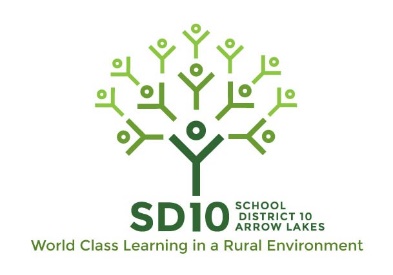 How did you identify this student for referral for Counselling support? These MUST be checked:parents/guardians have been consultedprincipal and/or School Based Team has been consulted demographic information sheet attached These MAY be checked if appropriate: frequency of behavioural incidents/reflection sheets/office referrals below expectations in social responsibility areasa behaviour plan exists there are relevant academic issues (please briefly describe on back) shows signs of emotional distress known stressors exist (ie family changes/critical incidents/trauma) parent has requested counseling supportother issues (please briefly describe on back) Please clarify the problem: behaviour in the classroom is often disruptive behaviour towards teachers and staff is often disrespectfuldisplays bullying type behaviour to peers (physical, social, and/or emotional) bullying type behaviour occurs on the playgroundbullying type behaviour occurs in the classroomcannot focus on assigned tasks due to emotional stresscannot focus on assigned tasks due to some other factorpoor or inconsistent attendance, frequent tardiness seems anxiouspoorly motivated or engagedseems sad or depressed lacks age appropriate social skills has difficulties with transitions, new situations new (or temporary) staffother issues (please briefly describe on back) What support do you think would be most helpful? would like an in class observation for possible behavioural support ideas would like assistance with a behaviour plan would like the student to have access to individual emotional support would like the student considered for behavioural designation and/or behavioural goals included in a student learning plan (SLP) or an individual educational plan (IEP) would like student assessed for possible outside agency supportwould like student to be considered for support programs such as: behavioural support/social skills/resiliency/mentor classes/small group other comments (please briefly describe on back) 